COVID-19Pandemic Plan(Please remove the ‘Created by: GSHarnisch’ once you have amended this document and made it your own)IntroductionDetailed Scope and ResponsibilitiesServices included in this pandemic plan – detailed scopeOrganisations Roles and ResponsibilitiesIntersectoral Pandemic Group work streamsRelevant ContactsPandemic planning and preparedness strategyNational ApproachFigure 1: New Zealand strategic approach to a pandemic (New Zealand Influenza Pandemic Plan - A framework for action, MOH August 2017):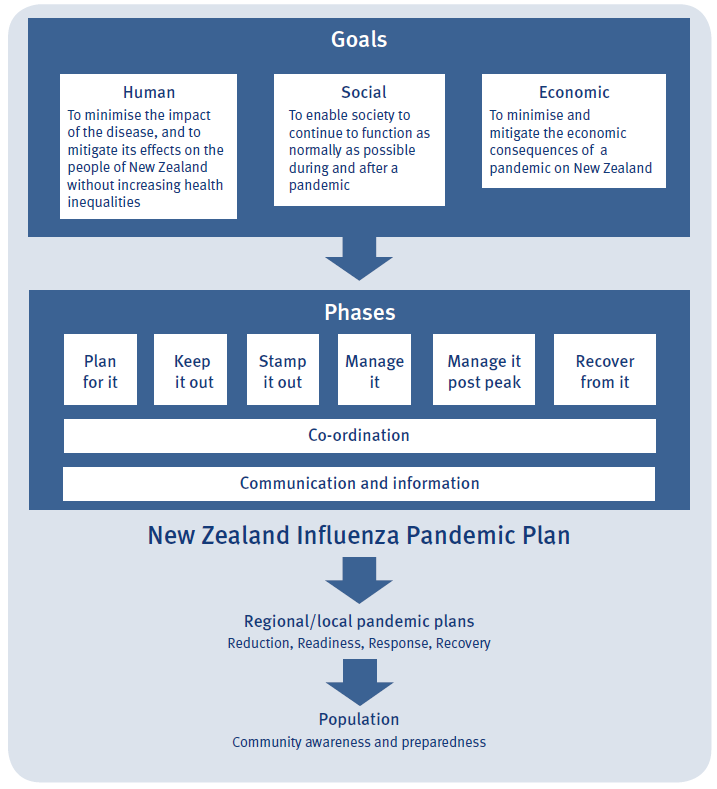 Overview of the six-phase strategy of New Zealand pandemic planning (New Zealand Influenza Pandemic Plan - A framework for action, MOH August 2017):Communication PathwaysOrganisational Pandemic Plan for COVID-19 (This plan needs to be contextualised by each service – delete what does not apply to your service)Ethical framework for New Zealand pandemic planning (New Zealand Influenza Pandemic Plan - A framework for action, MOH August 2017)ConsultationPolicyThis organisation is committed to effectively meet the health needs of service users, employees, visitors and the wider community during a health emergency/pandemic in an appropriate and sustainable manner.This guideline will be updated as the pandemic evolves.PurposeThis guide is a resource to assist in the response to a pandemic event – COVID-19minimisation of the impacts of the pandemic on the health of individuals and the communityfacilitation of the recovery process building of a resilient health and disability sectorScopeThe organisations premises, service users/residents/guests/tangata whai ora/ people engaged with the service and their families/supports, personnel and visitors.The systems described in the plan have been and will be applied during the COVID-19 pandemic...   DefinitionA health emergency/pandemic  is defined as any event which:  Presents a serious threat to the health status of the community.Loss of services which prevent a healthcare facility or service from continuing to care for service users.ReferencesReferencesLegislationEpidemic Preparedness Act 2006Health (Burial) Regulations 1946Health Act 1956Health (Infectious and Notifiable Diseases) Regulations 1966Health (Quarantine) Regulations 1983National Civil Defence Emergency Management Plan Order 2015New Zealand Public Health and Disability Act 2000Guidelines and InformationCOVID-19 Ministry of Health WebsiteHealth Quality and Safety Commission COVID-19 InformationInternational Health Regulations 2005National Emergency Management AgencyNational Health Emergency Plan - A framework for the health and disability sector (2015)National Health Emergency Plan: Infectious Diseases (2004)New Zealand Influenza Pandemic Plan - A framework for action (2017) The New Zealand Co-ordinated Incident Management System: Safer communities through integrated emergency management (ODESC 2014)Planning for Individual and Community Recovery in an Emergency Event Principles for Psychosocial Support National Health Emergency PlanWHO COVID-19 InformationOrganisational DocumentsBusiness ContinuityEmergency and Security SystemsInfection Prevention and ControlRisk Analysis for Health EmergencySelf-Assessment Health Emergency Plan DefinitionsDefinitionsPandemicAn epidemic that becomes very widespread and affects a whole region, a continent or the world.InfluenzaA contagious viral disease of the respiratory tract.Name/address of serviceNature of the serviceNumber (capacity) of service users/guestsHousing and RecoveryRespite ServicesCommunity Support ServicesDay ProgrammePrimary mental health and addiction servicesTitle of organisational role – role during pandemicContact details (phones and email)Role during phases of a pandemicAdditional authoritiesCEO - Pandemic ActivatorWill communicate to employees, service users and the Board any changes of the Pandemic phases.Operational Manager - Pandemic CoordinatorIs the contact person for external communication.Will update the organisation’s Board/Governance during a pandemic.Budget up to $ 10 000.00 Alternative Pandemic CoordinatorAs delegated by and in absence of the Pandemic Coordinator. Health and Safety RepresentativeContacts staff as directed by the Human Resource Manager.Alerts the Pandemic Coordinator of any staff welfare issues.Human Resource ManagerMakes welfare contact with staff during a pandemic.Infection Prevention and Control CoordinatorOversees the resources required to implement infection control processes before, during and after a pandemic. Monitors infection prevention and control practices during a pandemic.Budget up to $ 5 000.00 Work streamWork stream lead agencyHealthMinistry of Health,  Public Health SurveillanceLaw and order and emergency servicesNew Zealand PoliceCivil defence emergencyMinistry of Civil Defence and Emergency ManagementWelfareMinistry of Social DevelopmentInfrastructureMinistry of Business, Innovation and EmploymentWorkplacesWorkSafe New ZealandOrganisationContact RoleNGO telephone tree and sector supportPlatformSystem of communication between mental health and addiction NGO’s.Auckland Regional Public Health Service Emergency Planner (09) 623 4600InformationDHB Emergency Systems Planner and Emergency Response Advisor.Planning with Communityservices, NGOs and contractedhealth services.Provision of communication and support.PhasePotential triggerSpecific objectivesPlan for it - Planning and preparednessLevel of influenza at normal seasonal levelsPlan and prepare to reduce the health, social and economic impact of a pandemic on New ZealandDeal with disease in animals, if requiredKeep it out -Border managementSustained human-to-human transmission of a novel influenza virus overseas in two or more countriesPrevent, or delay to the greatest extent possible, the arrival of the pandemic virus in New ZealandStamp it out - Cluster controlNovel influenza virus or pandemic virus detected in case(s) in New ZealandControl and/or eliminate any clusters found in New ZealandManage it -Pandemic managementMultiple clusters at separate locations, or clusters spreading out of controlReduce the impact of pandemic influenza on New Zealand’s populationManage it -  Post-peaktransition to recover from it phase, and planning for a resurgence or second waveNew Zealand wave decreasingExpedite recovery, and prepare for a re-escalation of responseRecover from it - RecoveryPopulation protected by vaccination, or pandemic abated in New ZealandExpedite the recovery of population health, communities and society where affected by the pandemic, pandemic management measures, or disruption to normal servicesOrganisationActivityHowNZ Government/Ministry of HealthDeclares the pandemic alert phase throughout NZAll media and On their website: District Health Board/Public HealthDeclares the pandemic phase for clusters in their region and expectations for service delivery.E-mails and meetings:Northern Regional AllianceOverall coordination of ensuring that pandemic planning has occurred.Oversee that service delivery occurs in line with MOH and DHB requirements.Emails.Zoom-meetings.District Health Board/Funding and PlanningMental Health and AddictionProvides information and communication on the pandemic management processes.Email communication.Participation in zoom meetings.NGO Mental Health and Addiction CollectiveExchange information, share resources, provision of support.Email, twitter, facebook, telephone and face to face communication.Contact via Navigate and Platform websites, facebook and twitter.This OrganisationProvide information, share resources for service users, their families/supports. COVID-19 information and updates on service provision and support: Websites, facebook and twitter.Phase: Plan, prepare, and keep it out.(Yearly review)Organisational Activities and Processes Date completedResponsibilityServices the actions apply to:EnvironmentFirst-Aid kits complete and intact.EnvironmentStockpile of personal protective equipment is maintained.EnvironmentStockpile of detergent, disinfectant, hand-sanitizer is maintained.EnvironmentImplementation of cleaning and laundry processes are audited.EnvironmentEmergency supplies are maintained and monitored:EnvironmentGenerator. EnvironmentRadio – preferable solar powered.EnvironmentTorches – including movement activated ones.EnvironmentBatteries for cell phones and lap-tops.EnvironmentCamping lights.EnvironmentSolar powered outside lights.EnvironmentCandles.EnvironmentBBQ/ gas camping oven.EnvironmentConsider maintaining a vegetable garden.EnvironmentTissues, toilet paper.EnvironmentRubbish bins with lid.EnvironmentOptions to isolate service users/guests EnvironmentSpill kitsEnvironmentService DeliveryDeliver services as usual.Service user/guest training in infection prevention and control/standard precautions.Service DeliveryDeliver services as usual.Service users are provided with information on pandemic preparedness.Service DeliveryDeliver services as usual.Maintain at least provision of food and water for one week (preferable two weeks). Water: 3 litres per day per person 3 day supply.Service DeliveryDeliver services as usual.Encourage service users to have influenza vaccination.Service DeliveryDeliver services as usual.Support service users to have advanced directives for pandemic influenza situations: whom to communicate with, where they could stay, burial arrangements (will). Service DeliveryDeliver services as usual.Ensure service users/guests medical conditions are identified in the health records and up to date. (Regular internal record audits)Human ResourceStaff training in infection prevention and control and emergency procedures.Human ResourceProvision of information to staff on influenza – updates as required.Human ResourceIdentify during the yearly performance appraisal:Human ResourceStaff ability to work during a pandemic.  Human ResourceAddress and contact details are current.Human ResourceEmployee emergency contact is current.Human ResourceWith agreement of staff, identify any specific vulnerabilities and needs that need to be considered during a pandemic or other health emergency.Human ResourceEncourage staff to have influenza vaccination.This part of the plan requires a weekly review during a pandemic– amendments need to be made more often in response to Government Agency directives and guidelines.Summary of changes made to service provision:This part of the plan requires a weekly review during a pandemic– amendments need to be made more often in response to Government Agency directives and guidelines.Summary of changes made to service provision:This part of the plan requires a weekly review during a pandemic– amendments need to be made more often in response to Government Agency directives and guidelines.Summary of changes made to service provision:This part of the plan requires a weekly review during a pandemic– amendments need to be made more often in response to Government Agency directives and guidelines.Summary of changes made to service provision:This part of the plan requires a weekly review during a pandemic– amendments need to be made more often in response to Government Agency directives and guidelines.Summary of changes made to service provision:Phase: Stamp It OutCluster controlOrganisational Activities and Processes Date completedResponsibilityServices the actions apply toCommunity readinessCommunity readinessDate completedResponsibilityServices the actions apply toCommunity mild impactCommunity mild impactDate completedResponsibilityServices the actions apply toCommunity moderate impactCommunity moderate impactDate completedResponsibilityServices the actions apply toLevel 1 prepareDate completedResponsibilityServices the actions apply toEnvironmentA specific covid-19 cleaning process and schedule is developed and implemented.EnvironmentIsolation area(s) are ready for occupation if needed.EnvironmentA specific Covid-19 isolation area cleaning process and schedule is developed.EnvironmentEnsure that cars have a full petrol tank.EnvironmentConsider the purchase of extra petrol. EnvironmentSystems are in place to ensure computer, mobile phones, communication apps have full batteries. EnvironmentCheck that emergency/contingency food and equipment are stocked.EnvironmentThe Board evaluates the Business Contingency Plan and ensures it is ready for implementation. EnvironmentPurchase additional contingency supplies.EnvironmentHave a system in place to ensure Ministry of Health updates are checked daily.EnvironmentCheck that sufficient recreational equipment is available during a pandemic quarantine.EnvironmentProvide information on pandemic status and organisational processes on the website, facebook and twitter.EnvironmentSufficient PPE in case of an outbreak is in stock.Service DeliveryContinue to deliver services with some limitations.Alert service users of the change in pandemic status.Service DeliveryContinue to deliver services with some limitations.WHO videos on transmission and protection of COVID-19 offered.Service DeliveryContinue to deliver services with some limitations.Covid-19 prevention measures have been communicated. Posters have been displayed.Service DeliveryContinue to deliver services with some limitations.Admission screening processes are documented and implemented.Including covid-19 symptoms and exposureService DeliveryContinue to deliver services with some limitations.Health alerts to identify specific covid-19 high risk of severe responses and vulnerable service users/guests are updated.Service DeliveryContinue to deliver services with some limitations.Service delivery pathways for COVID-19 confirmed, suspected and non COVID-19 service users developed and implemented.Service DeliveryContinue to deliver services with some limitations.Monitor daily for covid-19 symptoms.Service DeliveryContinue to deliver services with some limitations.Ensure access to wellbeing strategies and resources.Service DeliveryContinue to deliver services with some limitations.Cancel activities that involve having contact with people that are part of a covid-19 cluster or are at risk of being infected.Service DeliveryContinue to deliver services with some limitations.Only travel for essential activities.Service DeliveryContinue to deliver services with some limitations.Organise medication supplies for service users with the pharmacy and prescriber.Service DeliveryContinue to deliver services with some limitations.Develop a list that identifies the monitoring requirements for each service user.Service DeliveryContinue to deliver services with some limitations.Identify and initiate alternative living arrangements for service users for whom this is a safe option.Service DeliveryContinue to deliver services with some limitations.Support service users in activating their own pandemic plan.Service DeliveryContinue to deliver services with some limitations.Decide on visitor screening and/or visitor statusService DeliveryContinue to deliver services with some limitations.Liaise with the clinical responsible service/team about crisis and safety plans for service users/guests. Service DeliveryContinue to deliver services with some limitations.Work with service users to ensure virus specific standard precautions are known and implemented.Service DeliveryContinue to deliver services with some limitations.Check with service users that their pandemic preparedness plan is up to date, including family and other supports available.Service DeliveryContinue to deliver services with some limitations.Communicate with service users family/supports to ascertain their roles during and after the pandemic.Service DeliveryContinue to deliver services with some limitations.Discuss with service users remote/virtual service delivery and develop a contact plan with each service user.Service DeliveryContinue to deliver services with some limitations.Provide service users with emergency contact details.Service DeliveryContinue to deliver services with some limitations.Update advanced directive and implement any parts relating to this phase.Service DeliveryContinue to deliver services with some limitations.Keep records of all service user related activities, observations and interactions.Human ResourceNegotiate with staff the cancellation of leave and/or leave arrangements.Human ResourceDesign an alternative roster for service delivery.Human ResourceAdvise staff to stay at home if they are sick.Human ResourceIntroduce enhanced staff surveillance and sickness reporting.Human ResourceDo not allow staff to come to work if they pose a risk of COVID-19 infection:have returned from overseas within the past 14 dayshave been in contact with someone who has returned from overseas within the past 14 dayshave covid-19 symptomshave been in contact with people from a covid-19 clusterhave confirmed covid-19Human ResourceKeep records of all staff related interactions.Any other issue requiring attentionAny other issue requiring attentionAny other issue requiring attentionAny other issue requiring attentionAny other issue requiring attentionThis part of the plan requires a weekly review – amendments need to be made more often in response to Government Agency directives and guidelines.Summary of changes made to service provision: This part of the plan requires a weekly review – amendments need to be made more often in response to Government Agency directives and guidelines.Summary of changes made to service provision: This part of the plan requires a weekly review – amendments need to be made more often in response to Government Agency directives and guidelines.Summary of changes made to service provision: This part of the plan requires a weekly review – amendments need to be made more often in response to Government Agency directives and guidelines.Summary of changes made to service provision: This part of the plan requires a weekly review – amendments need to be made more often in response to Government Agency directives and guidelines.Summary of changes made to service provision: Phase: Pandemic management.Organisational Activities and Processes Date completed ResponsibilityServices the actions apply toCommunity moderate impactCommunity moderate impactDate completed ResponsibilityServices the actions apply toCommunity severe impactCommunity severe impactDate completed ResponsibilityServices the actions apply toCOVID-19 Alert Levels 3 and 4Date completed ResponsibilityServices the actions apply toEnvironmentEnsure emergency/contingency supplies are managed prudently and immediately stocked up.Maintain an inventory of all emergency/contingency supplies.EnvironmentFull implementation and monitoring of infection prevention and control practices. Daily check-list that equipment available and cleaning done.Environment‘No visitor’ display at the premises.EnvironmentIf travelling: ensure the car is always filled up with petrol if petrol is still available.EnvironmentIf electricity still works, ensure mobile and laptop batteries are full. Top-up daily.EnvironmentEnsure that all premises are secured – to prevent looting and to maintain service user and staff safety.EnvironmentHave a system in place to check Ministry of Health updates daily.EnvironmentFollow the Ministry of Health isolation/quarantine instructions.EnvironmentProvide information on pandemic status, service delivery and organisational processes on the website, facebook and twitter.EnvironmentImplement isolation processes for service users with suspected or confirmed COVID-19. Emerge Aotearoa provided an example for planning isolation for this situation:EnvironmentImplement cleaning schedule and processes for suspected or confirmed COVID-19 isolation areas. Odyssey Auckland provided an example of service delivery during COVID-19 Alert Level 3 and 4:EnvironmentSpecific car cleaning protocols are documented and implemented. An example is the Odyssey House car cleaning process that you might want to adapt:EnvironmentSafe shopping arrangements are implemented.EnvironmentArrangements for the safe delivery of parcels in place.EnvironmentArrangements for safe engagement with trades people and contractors in place.EnvironmentPPE available for staff and service users/guests. Guidelines for its use is displayed and training occurred.EnvironmentDevelop and implement a home and work plan for staff. Example: EnvironmentHand-sanitizer and tissues provided though-out the service:entranceexitsofficescommunal roomsdining roomkitchencorridorsEnvironmentPosters on standard precautions distributed throughout the premises.Service DeliveryAlert service users of the change in pandemic status.Service DeliveryProcesses to access the organisations’ services are documented and implemented.Service DeliveryImplement MOH guidelines for service delivery COVID-19 Alert level 4.Service DeliveryEnsure processes between different services providers are known to service users.Service DeliveryDaily welfare checks with service users that live in the community (text, phone, email, website, twitter, facebook, LinkedIn etc.).Service DeliverySupport service users to isolate themselves if they get sick. Especially if they have flu-like symptoms. (you might want to utilise the procedure included in this document for residential services:Service DeliveryEnsure the following contacts are initiated if symptoms of COVID-19 are present:call the GP for advisecall the COVID-19 healthline for advise 0800 358 5453 Service DeliveryContact mental health crisis services for acute and routine mental health clinical support (Waitemata DHB, Auckland DHB, Counties Manukau DHB, Crisis assessment services,  Implement agreed plan with GP’s for acute and routine physical health support.Implement agreed plan with Pharmacies for ongoing supply of medications.Or call the freephone Healthline 0800 611 116.Service DeliveryKeep records of all service user related activities, observations and interactions.Service DeliverySupport service users to access family/whānau/peer support and other supports.Service DeliveryUse of personal protective equipment for service users and staff.Service DeliveryProvide recreational activities in-house.Service DeliveryUpdate risk and safety issues weekly in the service users’ health record.Service DeliveryUpdate advanced directive and implement any parts relating to this phase.Organisational ManagementReview/test essential business continuity measure – including training for those in specific roles.Organisational ManagementInform the funding agencies if services have changed or can no longer be delivered.Organisational ManagementProvide daily updates to the Chairperson of the Board.Organisational ManagementClose liaison with other service providers to share resources, information and knowledge.Organisational ManagementAssess budget requirements.Human ResourceAlert staff of the change in pandemic statusHuman ResourceGuidance for essential workers and essential businesses during COVID-19 Alert Level 4Human ResourceCheck on staff availability status daily and amend rosters accordingly.Human ResourceImplement pandemic rosters for example: 2 x 12 hour rosters at housing and recovery/respite services.8.00 – 18.00 roster for phone contacts with service users, their families and supports and the clinical responsible service provider.Re-deploy staff.Human ResourceCommunicate with staff that they cannot come to work if they are:sickhave returned from overseas within the past 14 dayshave been in contact with someone who has returned from overseas within the past 14 dayshave covid-19 symptomshave been in contact with people from a covid-19 clusterhave confirmed covid-19Human ResourceMake daily staff welfare calls.Human ResourceCommunicate with other service providers for information and support.Human ResourceStaff working from home are supported to maintain a safe workplace.Human ResourceEssential workers have a letter to identify them as such.Human ResourceKeep records of all staff related interactions.Human ResourceLeave arrangements are in place.Human ResourceWorkplace response to COVID-19 is in place.Service user’s deathDo not handle the body of a person who died during the COVID-19 pandemic. Cover the person with a blanket and follow the processes of the guidelines below.  Service user’s deathCOVID-19 death, funeral and tangihanga guidelines.Service user’s deathWHO guideline for safe management of a dead body COVID-19.Service user’s deathCommunication with family occurred and ongoing support facilitated.Service user’s deathContact the DHB pandemic centre to inform them of the death and follow their instructions or call the COVID-19 healthline 0800 358 5453.Service user’s deathWe are cognisant of spiritual/cultural processes and the impact on family/whānau/supports that COVID-19 pandemic might not allow for the observance of those processes.Service user’s deathDe-brief service users and staff.Any other issue requiring attentionAny other issue requiring attentionAny other issue requiring attentionAny other issue requiring attentionAny other issue requiring attentionPhase: RecoveryOrganisational Activities and Processes Date completedResponsibilityServices the actions apply toEnvironmentProvide information on pandemic status and organisational processes on the website, facebook and twitter.EnvironmentAll emergency stocks are replenished and the inventory is updated.EnvironmentClean the premises thoroughly.EnvironmentWash all laundry thoroughly.EnvironmentReview ‘Business continuity management’ policy/procedure.EnvironmentReview the /Pandemic Plan.EnvironmentHealth and safety representative to re-assess hazards and its management.Service DeliveryDepends on how many service users and staff have passed away.Alert service users of the change in pandemic status.Service DeliveryDepends on how many service users and staff have passed away.De-brief service users and provide support.Service DeliveryDepends on how many service users and staff have passed away.Start introducing service delivery as per contract and the staff available.Human ResourceAlert staff of the change in pandemic status.Human ResourceAssess availability of staff to return to normal duties.Human ResourceManage return to business with available staff. Human ResourceDe-brief staff and provide support.Human ResourceCommunicate with funding agency about current status of staffing and service delivery.Human ResourceOrganisationAnalyse the response to the pandemic event:What worked well?Anything we need to do differently?What have we learned?OrganisationDevelop a ‘return to business as normal’ (or as funded) plan and implement it.OrganisationAttend any sector meetings.OrganisationOrganisational Risk Management policy/procedure and plan to be reviewed.In good decision-making processes we are:In good decision-making processes we are:In good decision-making processes we are:OpenInclusiveReasonableLetting others know what is to be decided, how and on what basis.Letting others know what decisions we have made on that basis.Letting others know what will come next.Including those who will be affected.Including people from all cultures.Taking everyone’s contribution seriously.Striving for acceptance of our process, even by those who might not agree with the decisions we make through that process.Working with alternative options and ways of thinking.Working with and reflecting diversity of culture.Using a fair process to make decisions.Basing our decisions on shared values, and on the best evidence available.ResponsiveResponsibleWorking with alternative options and ways of thinking.Working with and reflecting diversity of culture.Using a fair process to make decisions.Basing our decisions on shared values, and on the best evidence available.Willing to make changes and be innovative.Changing when relevant information or context changes.Enabling others to contribute wherever we can.Enabling others to challenge our decisions and actions.Being responsible to others for our decisions and actions.Helping others to take responsibility for their decisions and actions.Working with alternative options and ways of thinking.Working with and reflecting diversity of culture.Using a fair process to make decisions.Basing our decisions on shared values, and on the best evidence available.Good decisions are those we base on:Good decisions are those we base on:Good decisions are those we base on:Minimising harmsRespectFairnessProtecting one another from harm.Not harming others.Supporting others to make their own decisions wherever possible.Supporting those who make decisions for people who can’t make their own decisions.Restricting freedom as little as possible, if freedom must be restricted for the public good.Supporting others to get what they are entitled to.Ensuring that everyone gets a fair go.Minimising health and disability inequalities.Prioritising fairly when there are not enough resources for all to get the services they seek.Neighbourliness/whanaungatangaReciprocityUnity – kotahitangaHelping and caring for our neighbours and relations.Working together where there is a need to be met.Helping one another.Agreeing to extra support for those who have extra responsibilities to care for others.Being committed to seeing this through together.Being committed to strengthening individuals and communities.Group/RoleDate